June 20, 2018Docket No. A-2009-2100320Utility Code: 1210982CERTIFIEDJENNIFER COLEMAN REGULATORY MANAGERPALMCO POWER PA LLC8751 18TH AVEBROOKLYN NY  11214RE: Natural Gas Supplier License Application Amendment for a Name ChangeDear Ms. Coleman:On June 6, 2018, PALMCO POWER PA L.L.C.’s application amendment for a name change to its Natural Gas Supplier license was accepted for filing and docketed with the Public Utility Commission.  The application amendment was incomplete.  In order for us to complete our analysis of your application amendment, the Energy Industry Group requires answers to the attached question(s).  Please be advised that you are directed to forward the requested information to the Commission within 20 days of receipt of this letter.  Failure to respond may result in the application amendment being denied.  As well, if PALMCO POWER PA L.L.C. has decided to withdraw its application amendment, please reply notifying the Commission of such a decision.Please forward the information to the Secretary of the Commission at the address listed below.  When submitting documents, all documents requiring notary stamps must have original signatures.  Please note that some responses may be e-filed to your case, http://www.puc.pa.gov/efiling/default.aspx.   A list of document types allowed to be e-filed can be found at http://www.puc.pa.gov/efiling/DocTypes.aspx.Rosemary Chiavetta, SecretaryPennsylvania Public Utility Commission400 North StreetHarrisburg, PA 17120Your answers should be verified per 52 Pa Code § 1.36.  Accordingly, you must provide the following statement with your responses:I, ________________, hereby state that the facts above set forth are true and correct to the best of my knowledge, information and belief, and that I expect to be able to prove the same at a hearing held in this matter.  I understand that the statements herein are made subject to the penalties of 18 Pa. C.S. § 4904 (relating to unsworn falsification to authorities).The blank should be filled in with the name of the appropriate company representative, and the signature of that representative should follow the statement.In addition, to expedite completion of the application, please also e-mail the information to Jeff McCracken at jmccracken@pa.gov.  Please direct any questions to Jeff McCracken, Bureau of Technical Utility Services, at jmccracken@pa.gov (preferred) or (717) 783-6163.  							Sincerely,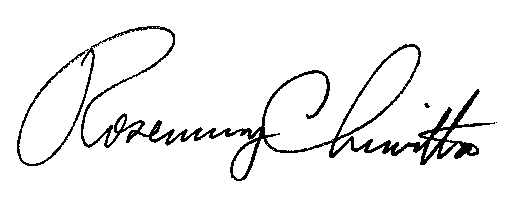 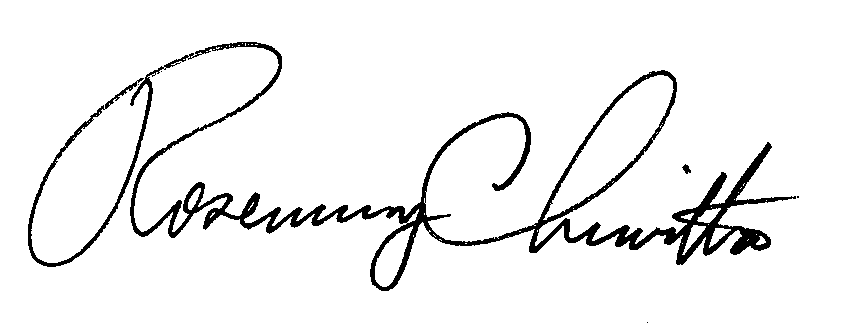 	Rosemary Chiavetta	SecretaryEnclosureDocket No.  A-2009-2100320PALMCO POWER PA L.L.C.Data Request1.	Regarding Customer Notice – Applicant failed to provide its customer notice for this name change.  Please provide the missing documentation. 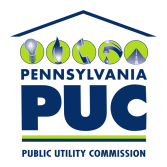 COMMONWEALTH OF PENNSYLVANIAPENNSYLVANIA PUBLIC UTILITY COMMISSION400 NORTH STREET, HARRISBURG, PA 17120IN REPLY PLEASE REFER TO OUR FILE